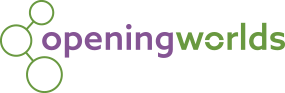 Christine Counsell and Steve MastinHistory & Geography at St. IgnatiusYearTermHistoryGeography3Aut 1Ancient EgyptLocation, origin in settlements around the Nile, living by the Nile, the role of the Nile in developing belief systems as well as agriculture.How the power structures (pharaohs, the double crown) were linked to the geography of Egypt; how they were sustained through art, writing, belief systems.Ancient Egyptian religion, government, art, great monuments, beliefs about death, farming.How Egypt changed through time - kingdoms, art, pyramids, beliefs and writingDisciplinary focus: change/continuityHow much did Ancient Egypt change over time?RiversDepth focus: The River Indus - its source, course, uses, and some of its environmental challenges.How rivers get their water - the source, springs, the water cycle (and so prepares for relationship between mountains and weather in Autumn 2).How do rivers shape the land? The river’s load. Flooding.Depth focus: River Severn: builds sense of place (and so prepares for later work on agriculture & Wales)Wildlife in the River SevernFishing, local agriculture, pollution problems.Geographical skills: Using photographsHow do rivers, people and land affect each other?Aut 2Cradles of civilisationThe land between two rivers: Ancient Mesopotamia – the unique ‘cradle’ (development of writing to record trade).Then, geographical overview of ancient civilisations of the world, inc. Big map seeing where they all were & geographical similarities.Depth study of ancient Sumer in Mesopotamia via rivers & settlements (reinforce geog knowledge so far) and via art of ancient civilisations.ZigguratsDisciplinary focus: similarity and differenceHow similar and how different were Ancient Egypt and Ancient Sumer?MountainsHighest mountain in each of the four countries of the UK. Mountain ranges and mountainous regions: Brecon Beacons, Highlands, Lake District, Snowdonia, Pennines, Yorkshire Dales. Why do people live on mountains?Depth focus: Andes and terraced farmingDepth focus: Snowdonia (in preparation for Wales…see Cardiff in Spring 1)Sustained geographical theme:Relationship between mountains and weather Relationship between mountains and peopleGeographical skills: Describing location using 4-point compassHow do mountains interact with what is around them?Spr 1Indus Valley CivilisationSites and artefacts in the Indus Valley (including the dancing girl, the priest king, seals, the threshing platforms, pots and potsherds, beads, weights, toys)Bricks, buildings, baths, bathrooms, drainageSettlements & citiesSettlement types, hamlet, village, town, city etc; land use, settlements by rivers.Major cities in the UK – locational overviewLondon as a conurbation and London boroughsMohenjo Daro, Harappa, LothalSimilarities and differences between Indus Valley and Sumer and Egypt (e.g. writing, monuments)Craftsmanship, trade, barterPuzzles for historians, including rulers and religion Disciplinary focus: evidential thinkingHow do we know about the Indus Valley civilisation?Two cities: Cardiff and London, including economy & transport. How do people move about in Cardiff? How do people move about in London?Patterns of settlement in Cardiff and London.How are settlements similar and different?Spr 2Persia and GreeceStart with ancient Persia and its empire to set geographical & political context.Ancient Greek city states, inc. Sparta and Athens. Why/how did they form?Homer’s IliadGreco-Persian wars, inc. battle of Marathon, Thermopylae, Salamis Ancient Greek languagePeloponnese WarGreek religion – gods and goddesses Disciplinary focus: similarity and differenceWhat did Greek city-states have in common?AgricultureArable farming, pastoral farming, mixed farming, how farming changes the landscape.How the food we eat affects farming (seasonal food, local food, pesticides, organic food, vegetarian and plant-based diets that do not use animals; link to fish farming, builds on fish farming in Indus River Y3 Autumn 1).Sheep farming in Wales - Snowdonia.Locational knowledge revisited: Wales, Snowdonia, Gloucestershire New locational knowledge: SussexGeographical theme: links between food consumption patterns and farming; issues arising e.g. local sourcing.Geographical skills: Optional local fieldwork investigating local shops- their sourcing, economic and ethical considerations.How are we connected to farmers?Sum 1Ancient GreeceAthenian democracy and empireArt, culture & learning in Ancient Greece Greek architecture, inc. ParthenonGreek religion in Greek stories (use stories to revisit content from Greek politics, culture and religion in Spring 2)Greek literature, inc. epic poetry – inc. Homer’s Odyssey. Tragedy in Greek theatrePhilosophy and enquiry in Ancient Greece, inc. Aristotle – depth on Aristotle.Disciplinary focus: evidential thinkingWhat can historians learn from the sources from Ancient Greece?VolcanoesStructure and composition of the earth How and why volcanoes eruptTypes of volcanoes Formation of volcanoesActive, dormant and extinct volcanoesLink to settlements with section on why people still live near volcanoesDeepen Mediterranean place focus via Mount Etna and human settlements around it.Why people visit volcanoes (work, tourism, farming, science)Geographical skills: Using diagrams, describing distributionHow do volcanoes affect a place?Sum 2Alexander the Great.Where did Alexander come from? Backstory of Philip of Macedon and the Macedonian empire.Alexander the Great: childhood, education (link to Aristotle in Summer 1), early battles, conquest of Persia, death.Library of Alexandria (laying the ground for Y4 Rome and Y5 Baghdad)Climate and biomes(situated, through its examples, in Europe, so that European place focus is launched simultaneously)Continent of EuropeClimate zones - first mention of Equator, Arctic, Antarctic and the North/South poles.Climate and relationship with oceans. Climate and biomes within climatesMeanwhile in Egypt…. Egypt under the Ptolemy family. Greece and Egypt – where do our stories converge? Why did the Egyptian empire last so long? Why did it fizzle out this time? What have we learned about why empires rise and fall?Disciplinary focus: causationHow did Alexander the Great conquer so much land?Depth focus 1) Mediterranean climateDepth focus 2) Temperate climate, using examples of Rhine & UK ready for ongoing regional comparisonGeographical skills: World map and key lines of latitudeHow does the climate affect the way people live?YearTermHistoryGeographyYear 4Aut 1The Roman RepublicFoundation myth of Romulus and Remus River Tiber civilisationThe early kings of Rome Development of the Roman Republic Punic wars, Hannibal, Roman armyRoman religion, Roman myths & legends Roman roadsRoman politics and government during the Republic Disciplinary focus: causationHow did Rome become so powerful?Rhine and MediterraneanCologne and cities on the Rhine Rotterdam and the mouth of the RhineHow the course of the river has been changed by human activity including canalsMediterranean Sea Suez CanalThis unit has a synoptic element, using the Rhine and the Mediterranean to pick up and draw together themes launched already: including, water as a resource, human use of resources, including land, factors influencing the growth of settlements and cities from earlier (also ties in with all Y3 and Y4 history on ancient settlements).Geographical skills: Extending use of maps and photographsHow are different parts of the Rhine and the Mediterranean used by people?Aut 2The Roman EmpireRoman army Julius Caesar,the early emperors (incl Augustus, Claudius, Nero), Jewish-Roman war (pupils made ready through knowledge of Judaism in Y3; and through units on the Roman province of Judea and Christianity in Year 4 so far).Persecutions of Christians in Rome (pupils made ready through knowledge of Christianity since start Y4)Pompeii – depth study (draw together all Roman knowledge so far and develop and demonstrate it synoptically in a Roman town – Pompeii; story of destruction of Pompeii – Pliny etc; reinforce & apply volcano knowledge from geography)Disciplinary focus: evidential thinkingWhat can sources reveal about Roman ways of life?PopulationCharacteristics of population including distribution and diversity. Migration.Depth focus: multicultural London. Depth focus: multicultural Cardiff.Welsh language and culture, effect of changing demographics Welsh or British? Idea of national identityGeographical skills: Thematic maps and using census dataHow and why does population distribution vary across Great Britain?Spr 1Roman BritainThe ancient Britons – a land of diversity, a land of migrants (eg Celts).Coastal processes and landformsCeltic language, Celtic culture. Rebellions: Caractacus, Boudicca. Roman town: Aquae SulisLife on the frontier: Hadrian’s Wall Black Romans in BritainDisciplinary focus: change/continuityWhat changed in Roman Britain?Diversity in the UK coastline. Processes of erosion, transportation & deposition. Coastal landforms including beaches, headlands and bays.Overview of Jurassic coast, including significance of its rocks, fossils and landforms.Coastal habitats using contrasting examples, including coasts of the Indian OceanDepth focus: West Wales coastHow does the location of west Wales affect its coast?Spr 2Christianity in three empires (300-600CE)This unit focuses on three cities: Rome, Constantinople and Adulis (in the African empire of Aksum), representing three types of Christianity (connected but different) influenced by and influencing local culture. Stories examine the role of rulers in the spread of Christianity. Narrative as follows:Revisit Christianity in Rome. Persecution etc. Constantine and Battle of Milvian Bridge. Christianity becoming official religion of Roman Empire.Constantine and founding of Constantinople.Fall of Rome in 5th century.Byzantine Empire, including more on Constantinople - confluence of European & Asian influences in art and architecture.The Port of Adulis on the Red Sea. Kingdom of Aksum. Christianity spreads into Africa. Conversion of King Ezana via Eastern (Syrian) Christianity.Ethiopian Christianity - its practices, cultural artefacts and ongoing importance in world Christianity.Disciplinary focus: similarity/differenceHow did rulers change ChristianityTourismDepth focus: Llandudno, Wales - a seaside town (link back to coastal processes in previous unit)Types of tourism (e.g. visiting friends and family activity holidays). Skiing holidays in the Alps. The growth of tourism in the UK and overseas. Sunshine holidays in Spain. Advantages and disadvantages of tourism. Sustainable tourism.Geographical skills: Interpreting climate dataHow do tourists interact with a place?Sum 1Islamic civilisations (1) Arabia and early IslamArabia before Muhammad Bedouin culture, trade and life in the desert; the place of the Makkah in the trade of the Middle East and the world.An oral culture and a land of poetry.Stories about the birth of Muhammad. Makkah, Medina and the birth of Islam.Disciplinary focus: causationWhy did Islam spread so far and so fast?EarthquakesDepth focus: The Christchurch Earthquake, New Zealand. Causes of earthquakes: tectonic plates and fault linesDepth focus: California & the San Andreas fault, Indian Ocean tsunamiEffects of earthquakesHow humans live in earthquake zones and adapt their settlements (e.g. Japan)Revisits knowledge on volcanoes from Year 4 Spring 1.Geographical skills: Thematic mapsWhat are the pros and cons of living near a tectonic fault line?Sum 2Islamic civilisations (2) The Rise of IslamDesertsDistribution and climate of desertsDepth focus: Cordoba - city of light (draw on geography on trade, climate, locational knowledge). The glories of Islamic achievement in art, architecture, learning and science in Cordoba.How Muslims, Christians and Jews lived and worked together, collaborated on great architectural projects together and built a culture of learning together.The great library of Cordoba – how knowledge of medicine, technology, art, theology and geography was built through the work of peoples from all three religions.Disciplinary focus: similarity and differenceHow did worlds come together in Cordoba?Depth focus: The Sahara DesertHow deserts are formed, variety of landscapes. Plants and animals in desertsHow humans live and adapt in deserts Depth focus: The Patagonian DesertGeographical skills: Interpreting thematic maps and satellite photographsWhy are deserts located where they are?YearTermHistoryGeographyYear 5Aut 1Islamic Civilisations (3)Depth focus: Baghdad – the round city.Where, why and how it was built. What it looked like. How we know about it through archaeology, artefacts and written sources. Why it is so important in understand medieval Islam.The House of Wisdom, books and paper, translation of the ancient texts from GreekThe contribution of Baghdad and Islamic scholars to learning: astronomy, mathematics and mapping the world; science, technology and medicine.How Islamic scholars preserved the learning of the ancient world and moved it forwards, feeding into all the advances in European knowledge that came in the Renaissance.How was Baghdad connected with the rest of the world?Why is California so thirsty?Water as a resourceDepth focus on California (region in North America), continuing natural resources theme (revisit water cycle from Year 3) Water resources in CaliforniaFarming - intensive farming, growing almondsCalifornia aqueduct – providing water. The future of water supply in California.Geographical skills: Interpreting a range of thematic mapsHow have the actions of people affected the drought in California?Aut 2Anglo-Saxon Britain Reasons for migration Anglo-Saxon kingdomsChristianity arrives in the British Isles (1) (Jutish rule in Kent: Ethelberht and Berta) including Augustine etc, up to Synod of Whitby 664).Link back to Romans (Year 4 Summer 1): the mission to the Angles (Pope Gregory: ‘not Angles but angels’).Early monasteries in British Isles; Bede. Offa and Cwynethrith of MerciaHow archaeologists learn about Anglo-Saxons – art, everyday life, villages; Sutton HooDisciplinary focus: changeHow did Angles, Saxons and Jutes change Britain?OceansLocational framework – world oceans, seas in Europe Oceans and trade, oceans and climate, major currents.Oceans and the land masses we’ve studied in depth – the Atlantic and West Wales. The Pacific and South America.Oceans and climate change, the human impact on oceans. Geographical skills: Interpreting world and thematic mapsHow do oceans affect human behaviour and settlements?Spr 1Vikings in Britain (1)Different ‘English’ kingdomsKing Alfred of the Kingdom of Wessex – forerunners of English identityViking navigation Scandinavian settlementsViking links to rest of world - Russia, Constantinople, Muslim trade. How Vikings changed as they settled in other parts of the world and interacted with diverse cultures.Disciplinary focus: change/continuityHow did the Vikings change England?MigrationReal migration stories in people’s own words, from Northern Ireland to Liverpool and from Turkey to London.Why do people migrate? Push and pull factors revisited (from Year 5 Autumn 1) and extended in new contexts.Refugees, persecution, asylum, asylum seekers; challenges for refugeesHow does migration change places? London, Shetland Islands, CambridgeshireMigration and identity: examples from diverse settings showing complexity of identity, dual nationalities, multiple identities, and the role of place in identity. Understanding place in relation to scale.Geographical skills: Asking questions, eight-point compassWhy do people migrate?Spr 2Norse cultureincluding sagas, art, poetry, folklore.Nordic gods, goddesses, stories and customs. Beowulf - depth.What does Beowulf have in common with stories from contrasting world civilisations? (e.g. epics like Gilgamesh and Iliad from Y3 history and Ramayana, Y3 religion)Disciplinary focus: similaritiesWhat connections* and similarities did the Norse peoples have with other peoples?*(both direct interactions with people, eg. trading and exploring, and similarities with other cultures, e.g. sagas and ancient epics)North and South AmericaHuman and physical characteristics of North and South America, including population distribution and climate.Megacities including Lima and depth focus on Brazil’s megacities.Urban-rural migration in Brazil, including informal settlements, likefavelas.Challenge stereotypes often held of the favelas. Geographical skills:4-figure references, thematic mapsWhat are the pros and cons of living in a megacity?Sum 1Vikings in Britain (2) Vikings and Christianity GuthrithSecond Viking AgeDisciplinary focus: change/continuityHow did Christianity change as it travelled?The AmazonA depth focus on the Amazon as a region in South America, including conversations between UK children and children from the Bolivian Amazon. The Amazon river – course and characteristics. The Amazon ecosystem – vegetation, animals and food chains. Ecosystem processes.Causes and effects of deforestation. Futures for the Amazon rainforest.Geographical skills: Flow diagrams, interpreting satellite photos.In what ways does the geography of South America affect life in the Amazon?Sum 2Early civilisations in the AmericasDepth 1: Ancient tribes in the Amazon basin.At end of topic, link with geo: how do these ancient human disturbances still affect the forests today, altering patterns of growthInterconnected AmazonFarming in the Amazon: depth focus on the Bolivian Amazon (starting with the same community as in Summer 1).and the mix of tree species? That in turn can make it difficult for climate scientists to judge how much carbon from greenhouse emissions can be absorbed by the Amazon rainforest every year. Depth 2: Ancient civilisations in central America: the Maya.For both: use geography learned so far: how land and climate shape cultures; how cultures shape the land)Disciplinary focus: evidential thinkingHow do we know about the ancient civilisations of central America?The journey of soy produced in Bolivia. Primary, secondary, and tertiary industry. International trade. Effects of changes in trade. Trans-national companies.Environmental connections, carbon cycle, impacts of deforestation. Social connections, globalisation.Geographical skills: Interpreting and drawing bar graphs, simple enquiry process, questionnaireHow does agriculture in the Amazon interact with other parts of the world?YearTermHistoryGeographyYear 6Aut 1Theme: London and migration through time1. Medieval London (Saxons to fifteenth century) rich and poor, powerful and powerless, women and men, similarities and differences across society, religion and culture.Emphasis on trade and migration, as London became more important. Multi-cultural and multi-ethnic roots of London already being sewn. Languages spoken in London. Connections, through trade, language, material culture and learning, with diverse places in various societies that pupils have already encountered.Disciplinary focus: change/continuityHow much did London change between the Saxons and the fifteenth century?Energy and climate changeHow people use energyTypes of energy (reviewing those covered and extending) Renewable and non-renewable energy sourcesThe greenhouse effectEnhanced greenhouse effect – causes (including energy use and farming)Climate change and its effects (building on earlier work on oceans and interconnection) examples from Antarctica, Great Barrier Reef, Pacific Islands, South Asia, UKHow can we respond? Local and global Geographical skills focus: Interpreting line graphs Disciplinary focus: InteractionHow do local actions in the UK affect global climate?Aut 2Theme: London and migration through time2. Tudor London: rich and poor, powerful and powerless, women and men, similarities and differences across society, religion and culture.Black Tudors - How did a historian uncover the silent hidden voices of Britain’s black Tudors? past. Miranda Kauffman’s work on Black Tudors.Disciplinary focus: similarity/differenceWho were the Tudor Londoners?EthiopiaAn in-depth place focus to complement knowledge gained in History and RE.Where is Ethiopia? Location in Africa (introduction only as this continent is a focus in KS3)What is Ethiopia like? Climate, landscape (including Great Rift Valley), population, biomes, major cities, rural lifeSustainable futures – challenges faced due to climate change, UN sustainable development goals, depth focus on one project Geographical skills focus: Population pyramids, longitude and time zonesDisciplinary focus: InteractionHow do global changes affect local places in Ethiopia?Spr 1The kingdom of BeninEarly history and 11th century origins ArchitectureRituals and lawsDivinity and sacredness of the ObaChanging BirminghamThis unit reviews and extends knowledge of cities in the UK, focusing on past, present and future changes.Where is Birmingham?Oral and visual culture.Thriving city-state in 15th century. European contact19th century conflict and destruction.Ethics of archaeology - why have people argued about the Benin bronzes? Archaeology now - diversity in archaeologists and historians.Disciplinary focus: evidential thinkingHow do historians continue to build knowledge about Benin?(direct connections with disciplinary work on Indus Valley in Year 3and Anglo-Saxons in Year 5)How has it changed in the past? Growth and development of the city, industry, migration, deindustrialisation, redevelopment How is it changing now? Current issues, link to UN sustainable development goals, climate changeWhat might Birmingham be like in the future? Possible, probable, and preferable futuresGeographical skills: Interpretation and presentation of data Disciplinary focus: ChangeHow much did Birmingham change between 1750 and the present day?Spr 2Theme: London and migration through timeSeventeenth century LondonSamuel Pepys on plague and fire. How did these change the experiences and actions of different groups in society? How did Londoners collaborate to rebuild London? Who was involved and who was left out?How was London connected with Africa and Asia in the 17th century?Early colonialism in this period. How were powerful people in England involved in trade, colonialism and empire? How were places and people in London connected with this?Disciplinary focus: change/continuityHow did London change during the 17th century?JamaicaAn in-depth place focus to complement other regions studied in North and South America (California, the Amazon) and to link with themes in History.Where is Jamaica? Reinforcing knowledge gained about the world, including time zones, and developing understanding of the Caribbean.What is Jamaica like? Climate, landscape, population history, migration, ocean biomes. Tourist industry.Sustainable futures – environmental challenges faced due to tourism, ways forwardGeographical skills: tbc Disciplinary focus: ChangeWhat is a preferable future for Jamaica’s tourist industry?Sum 1Theme: London and migration through time4. Eighteenth and nineteenth century London & the world:How has London been linked with civilisations throughout the world? (trade, culture, migration, language, religion). How were powerful people in England involved in trade, colonialism, empire and the slave trade in these centuries? How were places and people in London connected with this? Links with other cities that benefited from the slave trade - Bristol and Liverpool.What connected London with the rest of the world in the 18th and19th centuries?Local area enquiry (double unit)How do geographers find out about a place? Ordnance survey maps, revision of symbols, 8-point compass and four-figure grid references, extending to 6-figure grid references. Interpreting a range of maps and data, bringing together skills from all topics in KS2 (e.g. atlases, thematic maps, digital technologies)What questions can we ask about the local area? Setting up a fieldwork enquiry and going through the stages of the enquiry process (asking questions, collecting data, analysing data, presenting findings).Geographical skills: Ordnance survey maps, 6-figure grid references, enquiry process, local-area fieldworkDisciplinary focus: How geographers investigate a placeEnquiry question to be tailored to the local context and interests of the class (guidance provided for teachers)Sum 2Theme: Migration through time:Two cities - Liverpool and London5) Twentieth-century migrations, including effects of global wars, decolonisation, Windrush, late twentieth century migrations.Diverse communities involved in war. Evacuation. Families of African, Asian and Europeans caught up in WW2. Refugees.The kindertransport – links with Spring 2 Judaism – in London. Judith Kerr, When Hitler stole Pink Rabbit.Disciplinary focus: similarity/differenceLocal area enquiry (double unit)How do geographers find out about a place? Ordnance survey maps, revision of symbols, 8-point compass and four-figure grid references, extending to 6-figure grid references. Interpreting a range of maps and data, bringing together skills from all topics in KS2 (e.g. atlases, thematic maps, digital technologies)What questions can we ask about the local area? Setting up a fieldwork enquiry and going through the stages of the enquiry process (asking questions, collecting data, analysing data, presenting findings).Geographical skills: Ordnance survey maps, 6-figure grid references, enquiry process, local-area fieldworkDisciplinary focus: How geographers investigate a placeEnquiry question to be tailored to the local context and interests of the class (guidance provided for teachers)How did migration change Liverpool and London in the twentiethcentury?